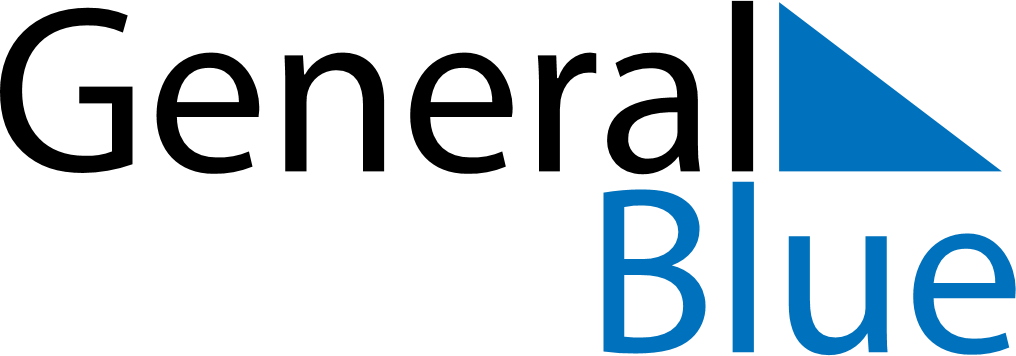 Meal PlannerJune 27, 2027 - July 3, 2027Meal PlannerJune 27, 2027 - July 3, 2027Meal PlannerJune 27, 2027 - July 3, 2027Meal PlannerJune 27, 2027 - July 3, 2027Meal PlannerJune 27, 2027 - July 3, 2027Meal PlannerJune 27, 2027 - July 3, 2027Meal PlannerJune 27, 2027 - July 3, 2027Meal PlannerJune 27, 2027 - July 3, 2027SundayJun 27MondayJun 28TuesdayJun 29WednesdayJun 30ThursdayJul 01FridayJul 02SaturdayJul 03BreakfastLunchDinner